АННОТАЦИЯ рабочей программы дисциплины «__Физика_»(наименование  дисциплины)______31.05.03________(шифр)Направление подготовки (специальность)   _______31.05.03. Стоматология__________                               (код и наименование направления подготовки (специальности) Наименование профиля (специализации) ___31.05.03  ____________________________                                                 (если предусмотрены ФГОС)Уровень высшего образования ___специалитет                                         ______________Квалификация выпускника   ________врач-стоматолог____________________________Факультет               _____________стоматологический_____________________________Форма  обучения   _____________очная__________________________________________ЦЕЛЬ И ЗАДАЧИ ОСВОЕНИЯ ДИСЦИПЛИНЫ   Цель: сформировать у студентов-медиков системные знания о физических свойствах и физических процессах, протекающих в биологических объектах, в том числе человеческом организме, необходимых как для изучения других учебных дисциплин, так и для непосредственного формирования врача.Задачи:1. формирование современных естественнонаучных представлений об окружающем материальном мире;2. выработка у студентов методологической направленности, существенной для решения проблем доказательной медицины;3. формирование у студентов: логического мышления, умения точно формулировать задачу, способности вычислять главное и второстепенное, умения делать выводы на основании полученных результатов измерений;4. освоение студентами математических методов решения интеллектуальных задач, направленных на сохранение здоровья населения с учетом факторов неблагоприятного воздействия среды обитания.2. Перечень планируемых результатов обученияФормируемые в процессе изучения дисциплины компетенции: ОК-1, ОПК-7, ПК-18.3. Место учебной дисциплины в структуре образовательной программыУчебная дисциплина  «Физика» изучается в первом семестре и относится к базовой части Б1 учебного плана по специальности 31.05.03 Стоматология.    Освоение дисциплины «Физика» должно предшествовать изучению дисциплин: нормальная физиология, биохимия, микробиология и вирусология, гигиена, общественное здоровье и здравоохранение, неврология, медицинская генетика, офтальмология, пропедевтика внутренних болезней, лучевая диагностика и терапия, судебная медицина катастроф.Предшествующими, на которых непосредственно базируется дисциплина «Физика», являются школьные курсы физики и математики.Освоение компетенций в процессе изучения дисциплины способствует формированию знаний, умений и навыков, позволяющих осуществлять эффективную работу по реализации следующего типа задач профессиональной деятельности: знать физические основы функционирования медицинской аппаратуры, устройство и назначение медицинской аппаратуры; физико-химическую сущность процессов, происходящих в живом организме на молекулярном, клеточном, тканевом и органном уровнях.4. Трудоемкость учебной дисциплины составляет __3___ зачетных единицы, _108____ академических часов.Лекции - _14___ часов.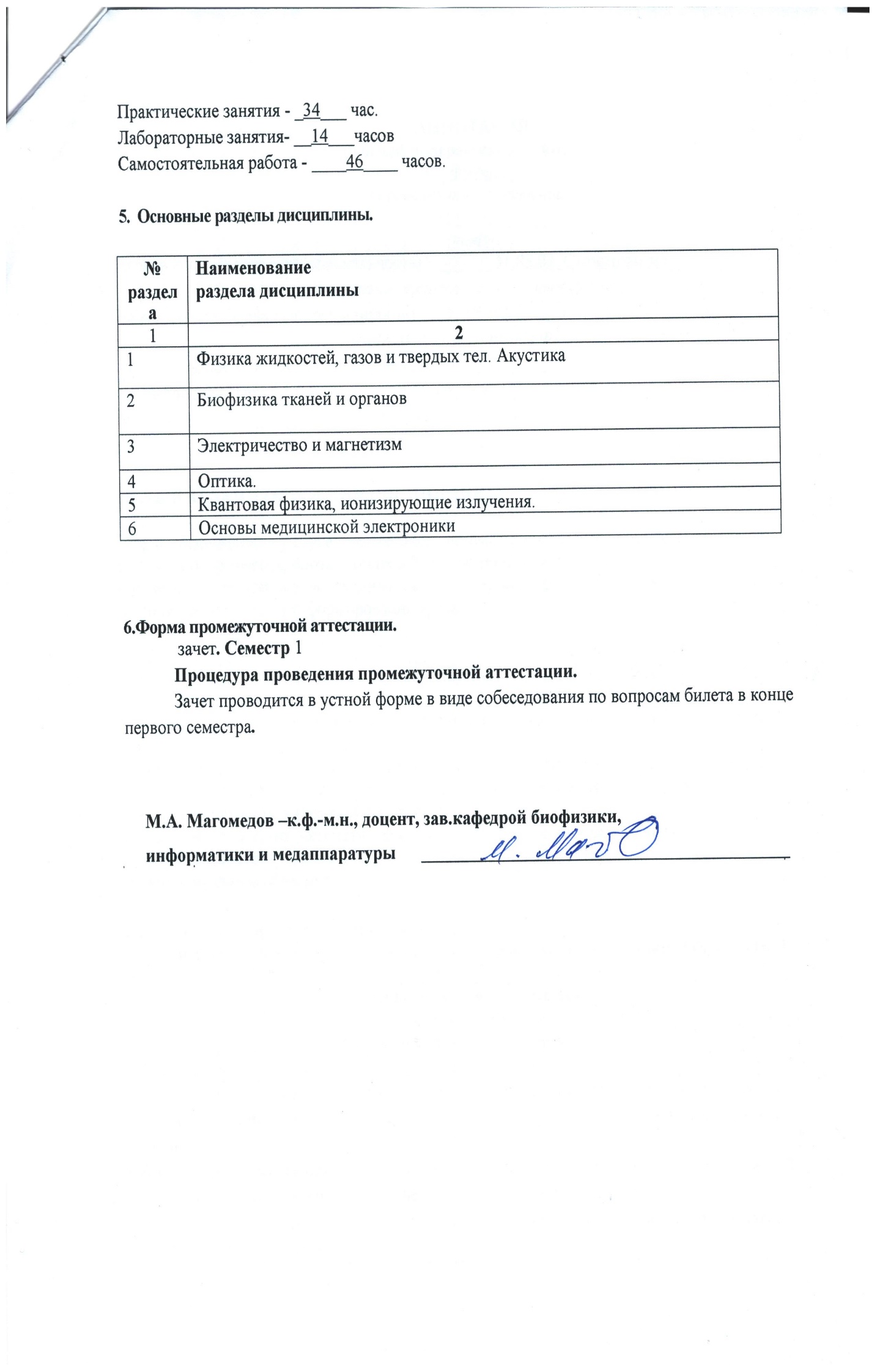 Код и наименование компетенции (или ее части)Общекультурные компетенцииОК- 1 – способность к абстрактному мышлению, анализу, синтезуЗнать:  основные законы физики, основные закономерности и тенденции развития мирового исторического процесса; выдающихся ученых-физиков, внесших вклад в медицину. Уметь: излагать физические законы, пользоваться учебной, научной, научно-популярной литературой, сетью интернет для профессиональной деятельности Владеть: навыками анализировать и делать соответствующие выводы на основании экспериментальных измерений.Общепрофессиональные компетенцииОПК-7 – готовность к использованию основных физико-химических, математических и иных естественнонаучных понятий и методов при решении профессиональных задачзнать: правила техники безопасности и работы в физических лабораториях с приборами и аппаратами; основные законы физики, физические явления и закономерности, лежащие в основе процессов, протекающих в организме человека; физические основы функционирования медицинской аппаратуры, устройство и назначение медицинской аппаратуры; физико-химическую сущность процессов, происходящих в живом организме на молекулярном, клеточном, тканевом и органном уровняхуметь: пользоваться физическим оборудованием; прогнозировать направление и результат физико-химических процессов и химических превращений биологически важных веществ. владеть: навыками пользования измерительными, вычислительными средствами, основами техники безопасности при работе с аппаратами.Профессиональные компетенции (ПК)ПК-18 – способность к участию в проведении научных исследованийЗнать: основные физические законы и применение их в практике  Уметь: производить расчеты по результатам эксперимента, проводить элементарную статистическую обработку экспериментальных данных Владеть: навыками пользование измерительными, вычислительными средствами, основами техники безопасности при работе с аппаратами; навыками постановки предварительного диагноза на основании результатов лабораторного и инструментального обследования пациентов